"Развитие внимания у дошкольников"Внимание представляет собой определенный психологический процесс, способность человека концентрироваться на необходимом действии. От того, насколько хорошо оно развито, во многом зависит успех ребенка в школе, поэтому очень важно приступить к работе в дошкольном возрасте, создавать условия для того, чтобы непроизвольное внимание переросло в произвольное, волевое умение сосредотачиваться. И лучшее, что можеть быть – развивать умение концентрироваться при помощи игры.
Игра « Какой игрушки не хватает?»цель: развитие зрительной памяти, объема внимания.Поставьте перед ребенком на 1 минуту 4-5 игрушек, затем попросите ребенка отвернуться и уберите одну из игрушек.  Вопрос к ребенку: « какой игрушки не хватает?». Игру можно усложнить: ничего не убирать, а только менять игрушки местами; увеличить количество игрушек. Играть можно 2-3 раза в неделю.Игра «Что слышно?»цель: развитие произвольного внимания, устойчивости.1 вариант: ведущий предлагает детям слушать и запоминать, что происходит за дверью. Затем он просит рассказать, что они слышали.Игра «Найди такой же».цель: развитие произвольного вниманиявозраст: с 3 летПредложите ребенку выбрать точно такую же картинку как в квадрате 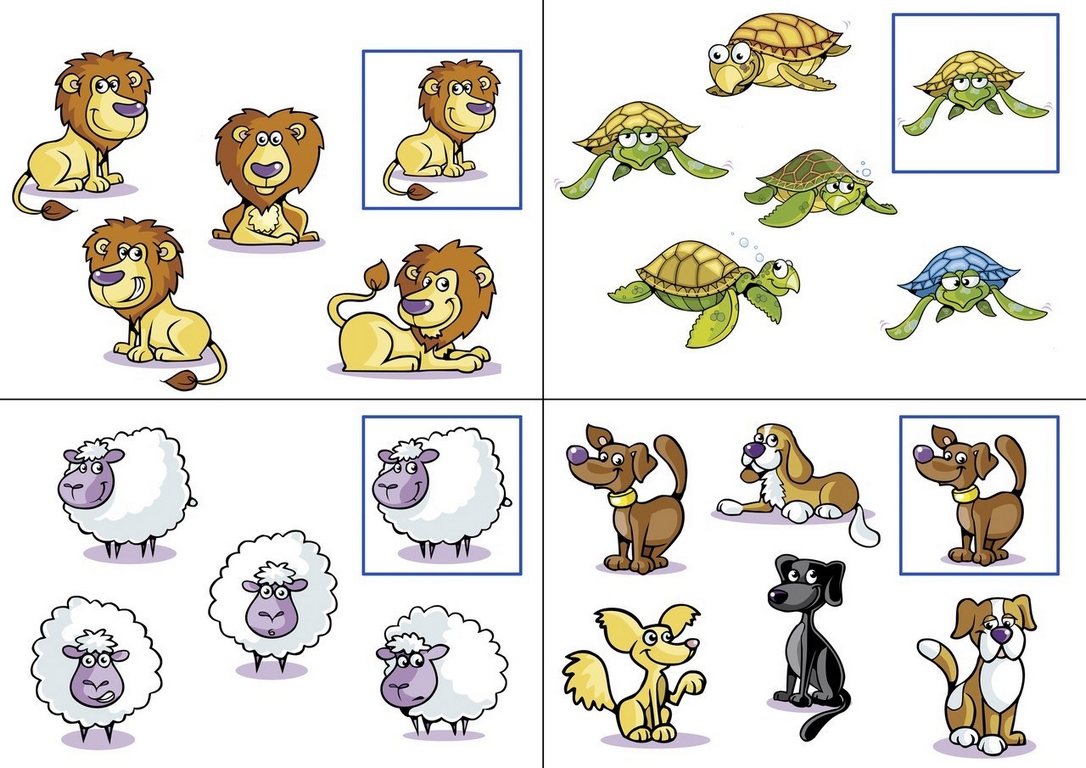 Игра «Что изменилось?».цель: развитие внимания, быстроты реакции.Для начала поставьте на стол 3-4 игрушки, дайте ребенку рассмотреть их 1-2 минуты. Затем попросите его отвернуться и уберите одну из игрушек. Когда он повернется спросите его, что изменилось. Игру можно усложнить увеличить количество игрушек до 5-7. можно превратить эту игру в соревнование, задавая друг другу задачки по очереди.Игра «Что изменилось?».цель: развитие внимания, быстроты реакции.Найди отличия.Игра « Цифры»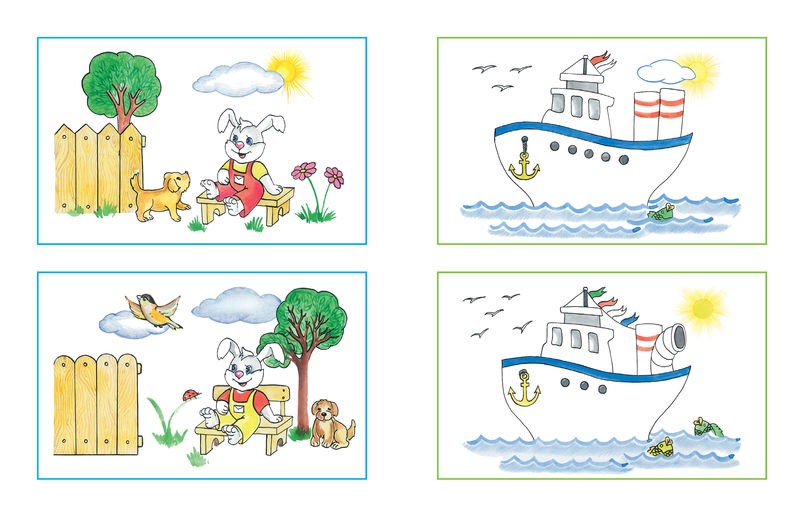 цель: развитие слуховой памяти, объема внимания.Сейчас я покажу тебе ряд цифр.  Их надо запомнить в таком же порядке:2, 3, 5, 7, 3, 5, 7Повтори цифры. Игра «Тут что-то не так»цель: развитие произвольного внимания, критичности мышления.Детям читается текст, их задача найти в нем «нелепицы».Иду я вчера по дороге, солнышко светит, темно, листочки синие под ногами шуршат. И вдруг из-за угла как выскочит собака, как зарычит на меня: «Ку-ка-ре-ку» и рога уже наставила. Я испугался и убежал.Иду я по лесу. Кругом машины ездят, светофоры мигают. Вдруг вижу гриб! На веточке растет. Среди листочков зеленых спрятался.  Я подпрыгнул и сорвал его.Пришел я на речку. Смотрю, сидит на берегу рыба, ногу на ногу закинула и сосиску жует. Я подошел, а она прыг в воду и уплыла.	Игра « Разные животные».Цель: развитие активного внимания, быстроты реакцииВзрослый  объясняет, что когда он будет хлопать в ладоши, ребенок должен будет принять соответствующую позу:Один хлопок – поза аиста (стоя на одной ноге, поджав другую)Два хлопка – поза лягушки (присядь пятки вместе, носки врозь, колени разведены, руки между ногами на полу)Три хлопка – поза коровы ( встань на четвереньки и произнести «му-му»).Игра «Слово заблудилось»Цель: развитие произвольного внимания, слухового восприятия.взрослый произносит рифмованные и нерифмованные фразы. Ребенок слушает и подсказывают нужное слово.На полу из плошки молоко пьет ложка.На поляне у дубочка собрала кусочки дочка.Вкусная сварилась Маша. Где большая крошка наша.На дворе большой  мороз, отморозить можно хвост.Испеки мне утюжок! – просит бабушку крючок.Игра «Найди ошибки».Цель: развитие устойчивого внимания, критичности познавательной деятельности.Ребенок должен найти все ошибки.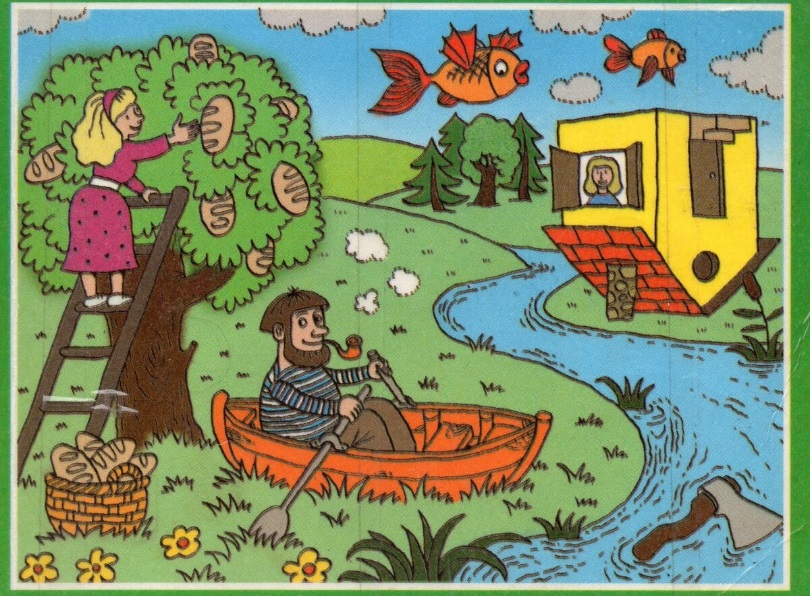 Игра «Найди игрушку».Цель: развитие внимания, умение узнавать предмет по описанию.Взрослый описывает ребенку какую-нибудь игрушку, находящуюся в комнате. Ребенок может задавать вопросы.  Затем ребенка просят найти предмет, о котором шла речь.Игра- упражнение «Сравни предметы».Цель: развитие концентрации внимания.Пред ребенком ставятся 2 игрушки. Он должен сначала сказать, чем они похожи, а затем чем отличаются друг от друга. Например: мишка и зайчик. Можно называть признаки по очереди с ребенком. Так же рекомендуем сравнивать любые пары игрушек. А если вы хотите усложнить игру, поставьте перед ребенком более похожие игрушки.или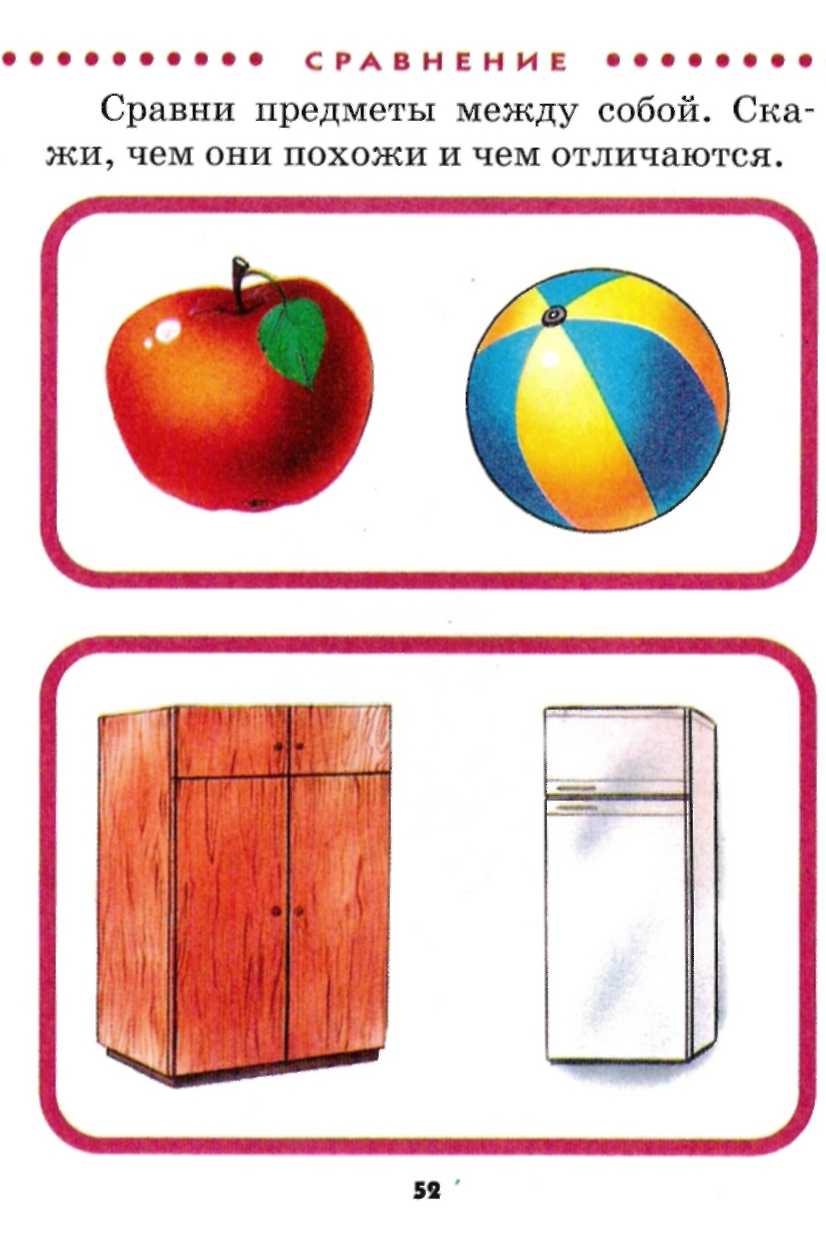 